Открытый урок по алгебре«Формулы корнейквадратного уравнения»8 классПодготовила и провела: учитель  математики Моисеевской ООШШтетингер С.Ю.Тема: Формулы корней квадратного уравненияЦель: повторение и закрепление умений и навыков  решения  квадратных уравненийЗадачи:Способствовать  формированию умений   применять на практике полученные знанияРазвивать  логическое мышление, память, внимание, математическую речьВоспитывать   активность, трудолюбие, взаимоуважениеТип урока: урок систематизации и обобщения знанийМетоды обучения:  наглядные, практические, самостоятельна работа.Оборудование:  интерактивная доска, презентация, раздаточный материалХод урока.Организационно-мотивационный момент. Психологический настрой:Добрый день! Добрый час!Я очень рада видеть вас.Прозвенел уже звонокНачинается урок.Улыбнулись, подтянулисьДруг на друга посмотрелиИ тихонько дружно сели.Постановка целей и задач урока.Не всегда уравненьяРешают без сомненьяДаже когда квадрат Стоит над уравненьемНо итогом сомненьяМожет быть озаренье.- Ребята, скажите, пожалуйста,  на какую мысль вас наводят  строки этого стихотворения? (услышали слова «уравнение»,  «квадрат», «решают»)- Хорошо. Над чем мы сегодня с вами будем работать? (над уравнением, над квадратным  уравнением)- Какие цели необходимо поставить перед собой? (повторить и закрепить умения решать квадратные  уравнения)- Каждый из вас имеет получить оценку за урок по результатам работы на различных этапах. Для этого  у вас на партах лежат карты результативности, в которые вы будете фиксировать свои  успехи.  Для ответа на поставленный вопрос вы поднимаете руку и ни в коем случае не перебиваете друг друга. Желаю всем удачи.Карта результативности. Актуализация опорных знаний. Разминка   ( каждый правильный ответ 2 балл).Какое название имеет уравнение второй степени?(уравнение второй степени называется квадратным уравнением)Сформулируйте определение квадратного уравнения.(уравнение вида ах2+bx+c=0, где а, b и с – любые действительные числа, причем а≠ 0, х – переменная,   называется квадратным уравнением)Перечислите виды квадратных уравнений. (полные, неполные, приведенные)От чего зависит количество корней квадратного уравнения? (кол-во корней  квадратного уравнения зависит от дискриминанта  D)Сколько корней имеет квадратное уравнение, если D больше 0? (при D > 0, уравнение имеет два корня)Сколько корней имеет квадратное уравнение, если дискриминант меньше 0 (при  D < 0, уравнение  не имеет корней)Какое квадратное уравнение называется приведенным? (квадратное уравнение называется приведенным если  а = 1 и имеет вид х2 + рх + q = 0).Есть у любого слова, у растения и может быть у уравнения? (корень)Формулы корней квадратного уравнения?                         или                         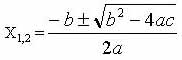 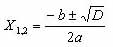 Тест “Виды квадратных уравнений”Ребята выполняют работу, а затем меняются листочками и по ключу проверяют ответы, оценивая работу товарища. Результат записывается в колонку “Оценочный балл”, а затем в “Карту результативности”( каждый правильный ответ 1 балл).Ключ к тесту:- Молодцы. С видами квадратных уравнений мы разобрались. Кстати, а вы знаете, когда появились первые квадратные уравнения?Историческая справка         Первые упоминания о способах решения уравнений, которые мы сейчас называем квадратными,  относятся во второму тысячелетию до н.э. Это эпоха расцвета  Вавилона  и  Древнего Египта.     Квадратные уравнения впервые встречаются в работе индийского математика и астронома Ариабхатты.   Другой индийский ученый Брахмагупта (VII в) изложил общее правило решения квадратных уравнений, которое практически совпадает с современным.В 1202 году итальянский ученый Леонард Фибоначчи изложил формулы квадратного уравнения. И лишь  в 17 веке, благодаря Ньютону, Декарту и другим ученым, эти формулы приняли современный вид. - Ребята, а с каким еще понятием мы постоянно сталкиваемся при решении квадратных уравнений? (С дискриминантом)- А вот понятие Д придумал английский ученый Сильвестр, он называл себя даже “математическим Адамом” за множество придуманных терминов. А зачем он нам нужен?(Он определяет число корней квадратного уравнения)- И как количество корней зависит от D?(Дети перечисляют случаи: Если D<0, то уравнение не имеет действительных корней.Если D> 0, то уравнение имеет два корняЕсли  D=0, то уравнение имеет два одинаковых действительных корня (ли один)- Итак, давайте еще раз проговорим алгоритм решения полного квадратного уравнения.(Проговаривают. АЛГОРИТМВыделить в квадратном уравнении коэффициенты.
2. Вычислить дискриминант D.
3. Если D<0, то уравнение не имеет действительных корней.   Если D>или=0, то вычислить корни по формуле.Работа по теме урока.- Ну что ж, приступим к практической части нашего урока.1) Устный счёт√4 =                       42 =                  (-82) =(-1)2 =                    √64=                √144 =√25 =                     √100 =              72 =(-3)3 =                   (-2)3 =                √49 =√169=                   √400=                √1 =Решение уравненийЧтобы решить уравнение,
Корни его отыскать.
Нужно немного терпения,
Ручку, перо и тетрадь.- Перед вами список различных уравнений. Посмотрите внимательно на уравнения 1-3 и скажите: являются ли эти уравнения квадратными? (Да. Потому что наивысшая степень 2) - А что вас смущает во внешнем виде этих уравнений? (Они записаны не в стандартном виде)Итак, преобразуйте данные уравнения к стандартному виду  и  найдите корни уравнения. (каждый правильный	 ответ 1 балл) Проверка.«Найди ошибку»- Представьте себе, что вы учитель. Исправьте допущенную ошибку в решении уравнения (за правильное исправление 1 балл)Физминутка.- А теперь немного отдохнём.Быстро встали, улыбнулисьВыше-выше потянулись.Ну-ка, плечи распрямите, Поднимите, опустите.Вправо, влево повернитесь,Рук коленями коснитесь.        Глубоко вдохнули.       Спину потянули,         Руки вверх подняли        Радугу нарисовали        Повернулись на восток,        Продолжаем наш урок.Самостоятельная работа.- Хорошо. Вместе мы поработали. Теперь посмотрим, как вы умеете работать самостоятельно. Вам предлагается трехуровневая работа. Если вы еще не уверены в своих силах и желаете закрепить решение уравнение, то выбираете уровень А (3 балла). Если считаете, что материал усвоен хорошо – В (6 баллов). Ну, а если желаете испробовать свои силы на более сложных заданиях – уровень С  (10 баллов) для вас. В процессе решения я проверяю ваши работы и проставляю заработанные баллы.Вариант 1. Уровень А. №1. Для каждого уравнения вида ax2 + bx + c = 0 укажите значения a, b, c. а) 3х2 + 6х – 6 = 0,                  б) х2 - 4х + 4 = 0№2. Продолжите вычисление дискриминанта D квадратного уравнения   ax2 + bx + c = 0 по формуле D = b2 - 4ac. 5х2 - 7х + 2 = 0, D = b2 - 4ac = (-7)2 – 4· 5 · 2 = …; №3. Закончите решение уравнения 3х2 - 5х – 2 = 0. D = b2 - 4ac = (-5)2- 4· 3·(-2) = 49;    х1 = …                                   х2=… Уровень В. Решите уравнение: а) 6х2 – 4х + 32 = 0; б) х2 + 5х - 6 = 0.Уровень С. Решите уравнение:  (3х - 1)(х + 3) = х + 6х2   Вариант 2. Уровень А. №1. Для каждого уравнения вида ax2 + bx + c = 0 укажите значения a, b, c. а) 4х2 - 8х + 6 = 0,                                б) х2 + 2х - 4 = 0№2. Продолжите вычисление дискриминанта D квадратного уравнения   ax2 + bx + c = 0 по формуле D = b2 - 4ac. 5х2 + 8х - 4 = 0, D = b2 - 4ac = 82 – 4· 5 · (- 4) = …; №3. Закончите решение уравнения х2 - 6х + 5 = 0. D = b2 - 4ac = (-6 )2 - 4· 1·5 = 16;          х1 = …                                х2=…Уровень В. Решите уравнение: а) 3х2 – 2х + 16 = 0;     б) 3х2 - 5х + 2 = 0.Уровень С. Решите уравнение:     (х +4)2  = 3х +40Дополнительные задания (каждый правильный ответ 1 балл)Тест.Найти дискриминант уравнения2у2+3у+1=0А) 11;        Б) 17;        В)-5;        Г)12у2+5у+2=0.А) 41;         Б) 9;        В)-11;       Г) 21х2-6х+5=0А) 16;       Б) -56        В)-16;       Г)56х2-7х+12=0А) -1;	        Б) -97        В)1;	 Г) 97Сколько корней имеет уравнение?х2-9х+14=0А) два;      Б) один         В)не имеет корней           Г)множествох2-8х+15=0А) два;       Б) один        В)не имеет корней          Г) множество2х2+х+2=0А) два;       Б) один        В)не имеет корней          Г) множествоЗх2+х+4=0А) два;       Б) один        В)не имеет корней          Г) множествоОтветы:1. Г       2.Б      3. А    4. В1. А      2. А     3. В    4. ВПоведение итогов-  Итак, мы проделали большую работу. Повторили всю теорию, касающуюся полных квадратных уравнений. Решали различные их виды как вместе. Вы старательно зарабатывали баллы, настало время подвести итог.         Подсчитайте сумму баллов заработанных в течение урока.                   Критерии оценкиВыставляются оценки.VII. Рефлексия.Чем лично для вас был интересен этот урок?- Какие формы работы вам понравились?- На каком этапе урока вы испытывали затруднения?- Как вы думаете, над какими вопросами данной темы предстоит еще поработать? Домашнее задание.Карточки Задание достаточного уровня:1) х2 + 2х – 80 = 0; 2) 4х2 + 4х + 1 = 0; 3) 3у2 – 3у + 1 = 0.Задание высокого уровня:1) 5х2 = 9х + 2;2) (х + 4 )2 = 3х + 40; 3) (3х – 1)(х + 3) =х(1 + 6х). «Найди ошибку»(за правильное исправление 1 балл)«Найди ошибку»(за правильное исправление 1 балл)«Найди ошибку»(за правильное исправление 1 балл)Карта результативности. Карта результативности. Карта результативности. Карта результативности. Карта результативности. Дополнительные задания (каждый правильный ответ 1 балл)Тест.Найти дискриминант уравнения2у2+3у+1=0А) 11;        Б) 17;        В)-5;        Г)12у2+5у+2=0.А) 41;         Б) 9;        В)-11;       Г) 21х2-6х+5=0А) 16;       Б) -56        В)-16;       Г)56х2-7х+12=0А) -1;	        Б) -97        В)1;	 Г) 97Сколько корней имеет уравнение?х2-9х+14=0А) два;      Б) один         В)не имеет корней           Г)множествох2-8х+15=0А) два;       Б) один        В)не имеет корней          Г) множество2х2+х+2=0А) два;       Б) один        В)не имеет корней          Г) множествоЗх2+х+4=0А) два;       Б) один        В)не имеет корней          Г) множествоФ.И. уч-сяРазминкаТестРеш. уравн«Найди ошибку»Сам. работаИТОГОДополнит  заданРазминкаТестРеш. уравн«Найди ошибку»Сам. работаИТОГОДополнит  заданКол-во балловФ.И.полноенеполноеприведенноеОбщий балл1)  х4 + 5х2 +3 = 02) 6х2 + 9 = 03)  х2 – 3х = 04)   –х2 + 2х +4 = 05)  3х + 6х2 + 7 =01++2+3++4+5+Уравнения:1. х + 5х2 = 6Ответы: 1. 5х2 + х - 6 = 02. 4х – 5 + x2 = 02. х2 + 4х - 5 = 03. (2 - 5х)2 = 93.  25х2 – 20х – 5 = 01. 5х2 +х – 6 = 0,                         Х1= -1,2  х2 = 12.  x2 + 4х - 5 = 0,                             х1 = -5  х2 = 1(2 - 5х)2 = 925х2 – 20х – 5 = 0                    Х1 = -0,2       х2 = 1-х2 + 6х + 16 = 0х2 – 6х – 16 = 0D = b2 – 4ac = (-6)2 – 4*1*(-16) = 36 + 64=100100 > 0  (1 корень)Х1 =  =   =  = 8Х 2 =  =  = 2х2 – 10х + 16 = 0D = b2 – 4ac = (-10)2 – 4* 16 = 100 – 64= 49,  49> 0Х1 =  =   =  = 8Х 2 =  =  = 2 22 – 27 баллов«5»14 – 21 балл«4»6 – 13 баллов «3»5  балла«2»Дополнительное заданиеДополнительное заданиеЗа 10 прав. ответов«5»За 7-9«4»За 5-6«3»-х2 + 6х + 16 = 0х2 – 6х – 16 = 0D = b2 – 4ac = (-6)2 – 4*1*(-16) = 36 + 64=100100 > 0  (1 корень)Х1 =  =   =  = 8Х 2 =  =  = 2х2 – 10х + 16 = 0D = b2 – 4ac = (-10)2 – 4* 16 = 100 – 64= 49,  49> 0Х1 =  =   =  = 8Х 2 =  =  = 2-х2 + 6х + 16 = 0х2 – 6х – 16 = 0D = b2 – 4ac = (-6)2 – 4*1*(-16) = 36 + 64=100100 > 0  (1 корень)Х1 =  =   =  = 8Х 2 =  =  = 2х2 – 10х + 16 = 0D = b2 – 4ac = (-10)2 – 4* 16 = 100 – 64= 49,  49> 0Х1 =  =   =  = 8Х 2 =  =  = 2-х2 + 6х + 16 = 0х2 – 6х – 16 = 0D = b2 – 4ac = (-6)2 – 4*1*(-16) = 36 + 64=100100 > 0  (1 корень)Х1 =  =   =  = 8Х 2 =  =  = 2х2 – 10х + 16 = 0D = b2 – 4ac = (-10)2 – 4* 16 = 100 – 64= 49,  49> 0Х1 =  =   =  = 8Х 2 =  =  = 2Уравнения:х + 5х2 = 6Решение и ответы: 4х – 5 + x2 = 0(2 - 5х)2 = 9Уравнения:х + 5х2 = 6Решение и ответы: 4х – 5 + x2 = 0(2 - 5х)2 = 9Ф.И.полноенеполноеприведенноеОбщий балл1)  х4 + 5х2 +3 = 02) 6х2 + 9 = 03)  х2 – 3х = 04)   –х2 + 2х +4 = 05)  3х + 6х2 + 7 =0Ф.И.полноенеполноеприведенноеОбщий балл1)  х4 + 5х2 +3 = 02) 6х2 + 9 = 03)  х2 – 3х = 04)   –х2 + 2х +4 = 05)  3х + 6х2 + 7 =0Ф.И.полноенеполноеприведенноеОбщий балл1)  х4 + 5х2 +3 = 02) 6х2 + 9 = 03)  х2 – 3х = 04)   –х2 + 2х +4 = 05)  3х + 6х2 + 7 =0Ф.И.полноенеполноеприведенноеОбщий балл1)  х4 + 5х2 +3 = 02) 6х2 + 9 = 03)  х2 – 3х = 04)   –х2 + 2х +4 = 05)  3х + 6х2 + 7 =0Ф.И.полноенеполноеприведенноеОбщий балл1)  х4 + 5х2 +3 = 02) 6х2 + 9 = 03)  х2 – 3х = 04)   –х2 + 2х +4 = 05)  3х + 6х2 + 7 =0Ф.И. уч-сяРазминкаТестРеш. уравн«Найди ошибку»Сам. работаИТОГОДополнит  заданРазминкаТестРеш. уравн«Найди ошибку»Сам. работаИТОГОДополнит  заданКол-во балловФ.И. уч-сяРазминкаТестРеш. уравн«Найди ошибку»Сам. работаИТОГОДополнит  заданРазминкаТестРеш. уравн«Найди ошибку»Сам. работаИТОГОДополнит  заданКол-во балловФ.И. уч-сяРазминкаТестРеш. уравн«Найди ошибку»Сам. работаИТОГОДополнит  заданРазминкаТестРеш. уравн«Найди ошибку»Сам. работаИТОГОДополнит  заданКол-во балловФ.И. уч-сяРазминкаТестРеш. уравн«Найди ошибку»Сам. работаИТОГОДополнит  заданРазминкаТестРеш. уравн«Найди ошибку»Сам. работаИТОГОДополнит  заданКол-во балловФ.И. уч-сяРазминкаТестРеш. уравн«Найди ошибку»Сам. работаИТОГОДополнит  заданРазминкаТестРеш. уравн«Найди ошибку»Сам. работаИТОГОДополнит  заданКол-во баллов